                                                                  					          ประกาศองค์การบริหารส่วนตำบลขามป้อม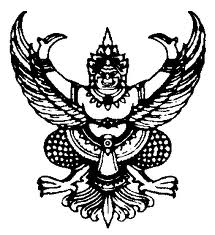           เรื่อง  นโยบายการกำกับดูแลองค์การที่ดีขององค์การบริหารส่วนตำบล			       ประจำปีงบประมาณ พ.ศ.2564***************************                                                                                                                                                                                  เพื่อให้การปฏิบัติงานมีผลดีตามนโยบายการกำกับดูแลองค์การที่ดีขององค์การบริหารส่วนตำบลขามป้อม จึงประกาศนโยบายการกำกับดูแลองค์การและกำหนดหลักปฏิบัติที่สำคัญ ดังนี้ 1.องค์การบริหารส่วนขามป้อม  จะสื่อสารให้บุคลากรทุกคนได้รับทราบและมีความเข้าใจเกี่ยวกับนโยบายการกำกับดูแลองค์การที่ดีอย่างทั่วถึงและให้ถือว่าผู้บริหารทุกระดับ มีหน้าที่ในการกำกับดูแลให้เป็นไปตามนโยบายการกำกับดูแลองค์การที่ดีนี้ 2.องค์การบริหารส่วนตำบลขามป้อม  จะจัดระบบบริหารธรรมาภิบาลที่มีประสิทธิภาพ เพื่อให้ทุกคนมั่นใจว่าบุคลากรและองค์กรจะปฏิบัติตนตามมาตรฐานแนวทางการปฏิบัติตามนโยบายการกำกับดูแลองค์การที่ดีฉบับนี้อย่างเคร่งครัด โดยจะถือเสมือนว่าเป็นวินัยอย่างหนึ่ง ที่บุคลากรทุกระดับต้องทาความเข้าใจ ยึดมั่น และปฏิบัติให้ถูกต้องในการทางานประจำวัน และไม่มีบุคคลใดที่มีสิทธิ หรืออนุญาตให้บุคลากรองค์การบริหารส่วนตำบลขามป้อม คนใดกระทาการใดๆ ที่ขัดต่อนโยบายฉบับนี้ 3. องค์การบริหารส่วนตำบลขามป้อม จะสนับสนุนโครงการและกิจกรรมเพื่อส่งเสริมให้บุคลากรและชุมชนตระหนักถึงความสำคัญในการปฏิบัติตามหลักธรรมาภิบาล 4. องค์การบริหารส่วนตำบลขามป้อม คาดหวังให้บุคลากรทุกคนมีการรายงานโดยสุจริตถึงการปฏิบัติที่ขัดหรือสงสัยว่าจะขัดต่อหลักการต่างๆ ในนโยบายฉบับนี้ ต่อผู้บังคับบัญชาโดยตรง หรือในกรณีที่ไม่อาจรายงานต่อผู้บังคับบัญชาได้ อาจขอคำปรึกษาจากผู้บริหารระดับสูงหรือหน่วยงานที่เกี่ยวข้อง โดยข้อมูลที่ให้นั้น ให้ถือปฏิบัติเป็นข้อมูลลับ ทั้งนี้ผู้บังคับบัญชาเองก็มีหน้าที่ในการสอดส่องดูแลและให้คำแนะนำผู้ใต้บังคับบัญชาตามลำดับชั้นให้สอดคล้องกับมาตรฐานแนวทางการปฏิบัติตามนโยบายการกำกับดูแลองค์การที่ดีฉบับนี้ 5. นโยบายการกำกับดูแลองค์การที่ดีฉบับนี้ จะได้รับการพิจารณาปรับปรุงให้เป็นปัจจุบัน   ทุกปีองค์การบริหารส่วนตำบลขามป้อม  มีนโยบายที่จะกำหนดมาตรการ แนวทางปฏิบัติตามนโยบายการกำกับดูแลองค์การที่ดีที่องค์การจะพึงปฏิบัติต่อนโยบายด้านต่างๆ สำหรับการดำเนินการภายในนั้นองค์การบริหารส่วนตำบลขามป้อม จะมุ่งเน้นและให้ความสำคัญกับกระบวนงานที่มีการปฏิบัติที่ผิดพลาดเสมอหรือเป็นกระบวนงานที่มีความล่อแหลมต่อการกระทำผิดหลักธรรมาภิบาล จึงประกาศให้ทราบโดยทั่วกัน			ประกาศ  ณ  วันที่  18  เดือน  มกราคม  พ.ศ. 2564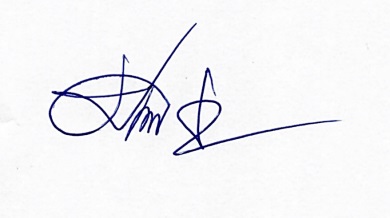 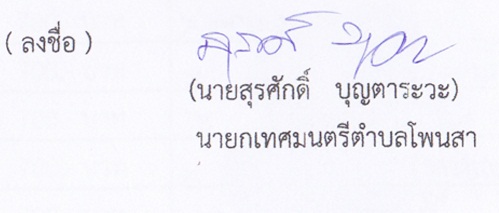 					 (นายเสถียร   ชะสิงห์)                                           นายกองค์การบริหารส่วนตำบลขามป้อมแนวทางนโยบายการกำกับดูแลองค์การที่ดีเพื่อเป็นการแสดงความมุ่งมั่นต่อการบริหารราชการตามหลักธรรมาภิบาล องค์การบริหารส่วนตำบลขามป้อม ได้กำหนดนโยบายการกำกับดูแลองค์การที่ดีไว้ 4 ด้าน เพื่อเป็นแนวปฏิบัติ ดังนี้ 1. นโยบายด้านรัฐ สังคมและสิ่งแวดล้อม องค์การบริหารส่วนตำบลขามป้อม  ได้มีการกำกับดูแลองค์การที่ดีด้านรัฐ สังคมและสิ่งแวดล้อม โดยได้ดำเนินการดังนี้-1-  2.นโยบายด้านผู้รับบริการและผู้มีส่วนได้ส่วนเสีย-2-     3.นโยบายด้านองค์กร-3-4.นโยบายด้านผู้ปฏิบัติงานนโยบายหลัก
แนวทางปฏิบัติมาตรการ/โครงการ/หน่วยงานรับผิดชอบ1.1 ส่งเสริมจิตสานึกในการตระหนักถึงความรับผิดชอบ ต่อสังคม มุ่งมั่นที่จะเป็นส่วนหนึ่งในการสร้างสังคมที่ดี มีสุข1.1.1 กำหนดนโยบายในการดำเนินงานตามภารกิจของรัฐบาลส่งเสริมจิตสำนึก ในการตระหนักถึงความรับผิดชอบต่อสังคม เพื่อสร้างสรรค์สังคมที่ดีและมีสุข 1.โครงการสื่อปลอดภัยและสร้างสรรค์ 2. โครงการรณรงค์การแต่งกายด้วยผ้าไทย 1.2 ให้ความร่วมมือและสนับสนุนนโยบายของรัฐบาล โดยกำหนดแนวทางปฏิบัติที่ชัดเจน มีมาตรการ/โครงการที่เป็นรูปธรรมรองรับ เพื่อผลประโยชน์ของประชาชน และประเทศชาติ 1.2.1 ศึกษาวิเคราะห์เพื่อจัดทำข้อมูลในการกำหนดนโยบาย จัดทำแผนงานโครงการ รวมทั้งจัดทำและประสานแผนการปฏิบัติงานของกระทรวง 1.2.2 จัดทำและพัฒนายุทธศาสตร์ประสานนโยบายและนำแผนไปสู่การปฏิบัติให้สอดคล้องกับนโยบายของรัฐบาล รวมทั้งเร่งรัด ติดตามและ ประเมินผลการปฏิบัติงาน 1.2.3 ติดตามและประสานความร่วมมือกับหน่วยงานต่าง ๆ ทั้งภาครัฐ ภาคเอกชนและภาคประชาชน 2. โครงการพัฒนาระบบการประสานนโยบายและแผนดำเนินงาน นโยบายหลัก
แนวทางปฏิบัติมาตรการ/โครงการ/หน่วยงานรับผิดชอบ1.3 ให้ความสำคัญในการอนุรักษ์ธรรมชาติและสิ่งแวดล้อม 1.3.1 มีการกำหนดแนวทางปฏิบัติตามคู่มือของการควบคุมมลพิษโดยกำหนดให้หน่วยงานเลือกใช้สินค้าที่เป็นมิตรกับสิ่งแวดล้อม (มีมาตรฐานฉลากเขียว) 1.3.2 กำหนดมาตรการประหยัดพลังงานในหน่วยงาน 1.3.3 ส่งเสริมการจัดสภาพแวดล้อม สถานที่ทำงานให้เหมาะสมเสริมสร้างบรรยากาศที่ดีในการทำงาน 3. โครงการจัดซื้อจัดจ้างสินค้าและบริการที่เป็นมิตรกับสิ่งแวดล้อม (กองคลัง) 4. การควบคุมการใช้ไฟฟ้าสำนักงานโดยกำหนดให้เปิดในช่วง 08.00-12.00 น. และ13.00-16.00 น. 5. โครงการ 5 ส. นโยบายหลัก
แนวทางปฏิบัติมาตรการ/โครงการ/หน่วยงานรับผิดชอบ2.1 มุ่งมั่นในการสร้างจิตสำนึกในการให้บริการที่ตอบสนองความ ต้องการของผู้รับบริการและผู้มีส่วนได้ส่วนเสีย 1.โครงการจัดทำระบบการแจ้งข้อมูลหรือเบาะแสเกี่ยวกับการ ทุจริตผ่านทางเว็บไซต์ 2.2 สร้างกระบวนการรับฟังความคิดเห็นของผู้รับบริการ และผู้มีส่วนได้ส่วนเสียผ่านช่องทางต่างๆ 2.2.1 มีการจัดตั้งพื้นที่ให้บริการอย่างเหมาะสม 2.2.2 มีการรับฟังความเห็นของประชาชน ผ่านช่องทางต่าง ๆ เช่น เว็บไซต์ e-mail เพื่อให้ผู้มีส่วนได้ส่วนเสียได้มีโอกาสแสดงความคิดเห็นและร้องเรียนในกรณีที่ไม่ได้รับความ เป็นธรรม 2.2.3 จัดทำแบบสำรวจความพึงพอใจ 1. จัดให้มี call center และศูนย์บริการร่วม เพื่อตอบข้อสงสัยหรือคาถามเกี่ยวกับบริการของหน่วยงาน สำหรับอำนวยความสะดวกต่อผู้รับบริการ 3. ศูนย์ข้อมูลข่าวสาร นโยบายหลัก
แนวทางปฏิบัติมาตรการ/โครงการ/หน่วยงานรับผิดชอบ3.1 ส่งเสริมและจัดให้มีระบบบริหารความเสี่ยงเกี่ยวกับประสิทธิภาพและประสิทธิผลในการปฏิบัติงาน ความถูกต้องของรายงาน ควบคุมภายใน และการปฏิบัติตามกฏ ระเบียบที่เกี่ยวข้องภายใต้การดูแลและควบคุมภายในที่ดี 3.1.1 จัดให้มีคณะกรรมการบริหารความเสี่ยงและคณะกรรมการจัดทำและติดตามรายงานควบคุมภายใน 1. โครงการติดตามรายงานควบคุมภายใน 2. คณะกรรมการตรวจและประเมินผลภาคราชการ 3.2 ส่งเสริมให้เกิดความปลอดภัย ของสำนักงานและระบบสารสนเทศในการปฏิบัติงานขององค์การ 3.2.1 ปรับสภาพแวดล้อมในที่ทำงานให้ถูกสุขลักษณะ 3.2.2 จัดหาเทคโนโลยีสารที่ทันสมัย ในการป้องกันความปลอดภัยและ ระบบสารสนเทศขององค์การ3.โครงการ  5 ส. 4. โครงการมาตรการจัดทำระบบป้องกันฐานข้อมูล -จัดวางระบบ Firewall และระบบรักษาความปลอดภัยระดับต่าง ๆ เพื่อป้องกันการ เข้าสู่ฐานข้อมูลโดยไม่ได้รับอนุญาต นโยบายหลัก
แนวทางปฏิบัติมาตรการ/โครงการ/หน่วยงานรับผิดชอบ4.1 ส่งเสริมและสนับสนุนให้บุคลากรมีความเจริญก้าวหน้า ได้รับการพัฒนาความรู้ ความสามารถของบุคลากรได้อย่างทั่วถึงและมีประสิทธิภาพ 1. กำหนดแนวทางการพัฒนาความรู้ ความสามารถของผู้ปฏิบัติงาน ก่อน ดำรงตำแหน่งใหม่หรือแต่งตั้งในตำแหน่งที่สูงขึ้น 2. จัดทำแผนพัฒนาและส่งเสริมบุคลากรที่มีศักยภาพสูง เพื่อเตรียม ความพร้อมให้เป็นผู้บริหารระดับสูง ในอนาคต 3. เปิดโอกาสให้บุคลากรได้มีโอกาสพัฒนาตนเอง โดยจัดอบรม สัมมนาและการเรียนทางไกลผ่านระบบอินเตอร์เน็ต 1.โครงการเตรียมผู้บริหารเป็นผู้นำยุคใหม่ "หลักสูตรศิลปะการ  พัฒนาหัวหน้างาน” 4.2 ให้ความสำคัญกับการพัฒนาทรัพยากรบุคคลอย่างเป็นระบบและต่อเนื่อง 1. วางระบบการพัฒนาความรู้ ความสามารถของข้าราชการ อย่างทั่วถึงต่อเนื่อง ทั้งในส่วนของความสามารถหลักขององค์การ และความสามารถในการทำงานแต่ละประเภทเพื่อสร้างคุณค่าต่อข้าราชการ 2. จัดให้มีระบบการฝึกอบรมและพัฒนาข้าราชการทุกระดับ โดยจะได้รับการพัฒนาส่งเสริมให้มีความรู้ความสามารถอย่างทั่วถึง 2. โครงการอบรมหลักสูตรตรงตามสายงาน 